Figma 3.0! Стили, прототипирование++ и дизайн в масштабе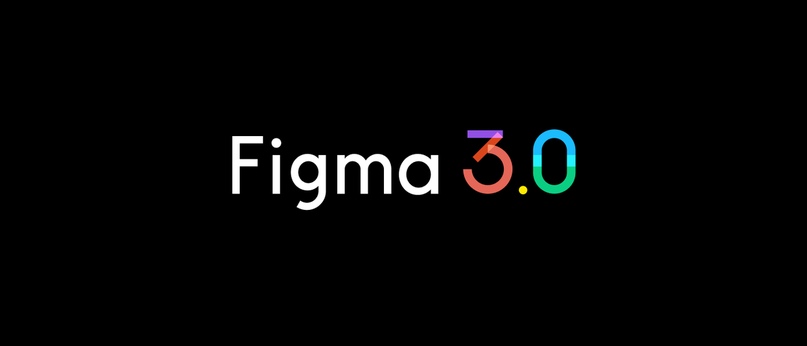 Десктопный дизайн может обходиться очень дорого. Команды проводят дни, управляя рабочим процессом подобно доктору Франкенштейну, сшивавшему своего монстра по кускам: к какому прототипу эти комментарии участников проекта? Обновлен ли стиль? Мы все работаем с правильной версией дизайна? Figma 3.0, с тремя новыми функциями, которые — вместе взятые — позволят компаниям всех размеров консолидировать набор используемых инструментов. Это сэкономит время, потому что не нужно постоянно переключаться между приложениями.Что нового:Прототипирование — Мы добавили мокапы устройств, фиксированные объекты и продвинутый скроллинг, чтобы оживить ваши проекты.Стили — При помощи стилей и функциональности нашей новой командной библиотеки теперь вы можете создавать и поддерживать в Figma любую часть системы дизайна вашей компании.Организационный уровень. Мы делаем предварительный просмотр нашего нового уровня «Организация», который помогает крупным организациям масштабировать свое управление проектами.Надеемся, что эта новая функциональность в сочетании с существующими веб-функциями, такими как передача проекта разработчикам, комментирование и общие компоненты, позволят вам переключить свою команду и рабочий процесс на 100% (или почти 100% ) на Figma.Ниже подробный разбор новых функций.ПрототипированиеС версией 3.0 прототипирование в Figma значительно развилось. Последний год мы внимательно слушали наших пользователей и учли их пожелания, добавив: мокапы устройств, фиксированные объекты, скроллинг и переходы.Да, это означает, что ваша команда может наконец попрощаться с дорогостоящей подпиской InVision и ее бесконечной синхронизацией. Прототипирование в Figma бесплатное, и оно привязано к дизайну, поэтому вам больше не придется экспортировать экраны (веб-магия в действии).Краткое изложение:Мокапы устройств. Добавьте ряд контейнеров — от iPhone и Android до Apple Watch — к своим дизайнам и смотрите как они блистают. Это поможет другим участникам вашей команды получить контекст о масштабах дизайна.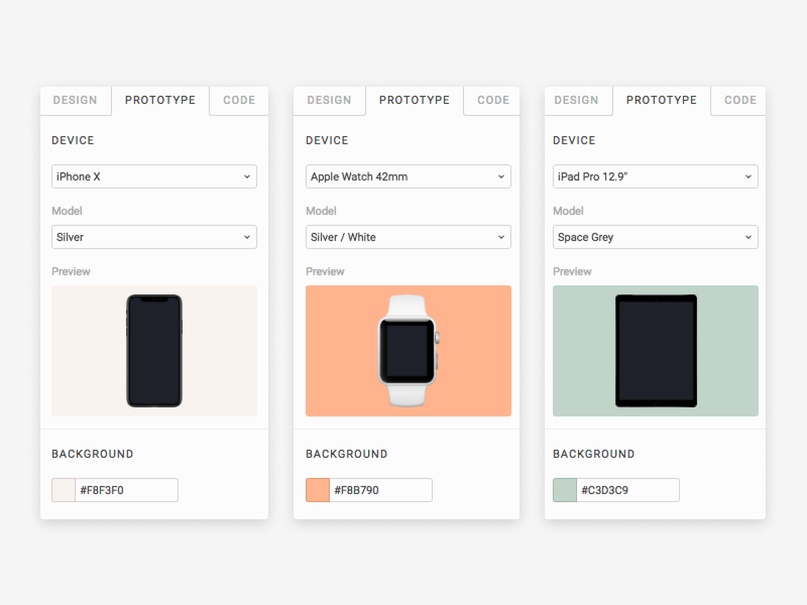 Фиксированные объекты. Наше сообщество просило зафиксировать верхние и нижние колонтитулы в прототипировании с первого релиза Figma. Теперь вы можете, наконец, присоединять объекты, такие, как строки состояния или кнопки сверху, снизу или по бокам фрейма c ограничениями.Совет от профи: Используйте эффекты, такие как режимы размытия и смешивания фона с фиксированными объектами для улучшения скроллинга.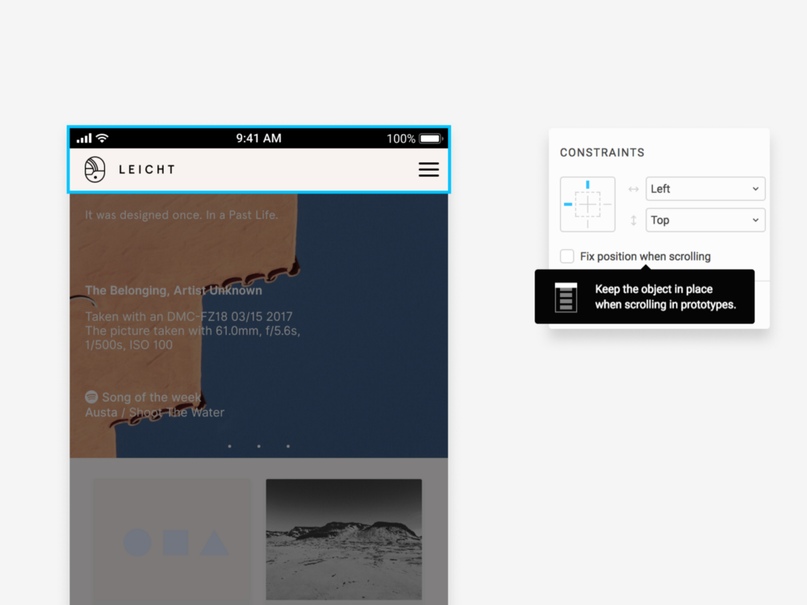 Области скроллинга. Это совершенно новый уровень взаимодействия для инструмента проектирования экрана. Вы можете разрешить скроллинг отдельных фигур в родительском фрейме, который сам может быть прокручиваемым. Хотите представить карусель изображений (например, стиль горизонтального выбора Netflix)? Действуйте! Нужны вертикальные списки? Добавьте их. Мы пошли еще дальше и даже добавили «скролл в любом направлении».Переходы. Добавьте постепенное исчезновение, слайд и пуш эффекты для привязки кадров. Эти тонкие переходы имитируют анимацию нативных мобильных приложений, поэтому ваши прототипы выглядят профессионально.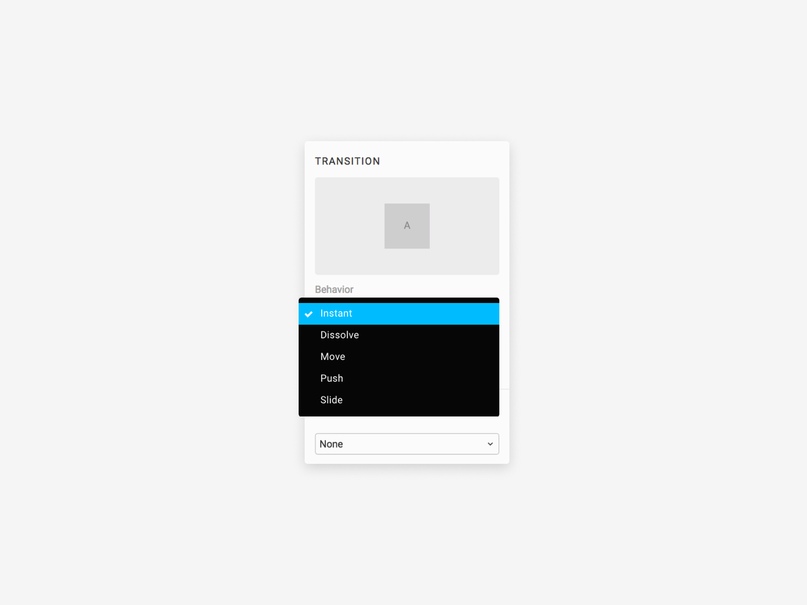 Подробнее о том, как включить эту новую функциональность в нашей справочной статье или посмотрите это обучающее видео. Как уже упоминалось, поскольку Figma в Интернете, ваши прототипы всегда актуальны — нет необходимости в дополнительном обслуживании.Основные преимущества прототипирования в Figma:В реальном времени: Играйтесь с цветом заливки или размером шрифта в дизайне и наблюдайте, как ваш прототип отражает изменения в реальном времени.Связанные комментарии : В других инструментах комментарии отделены от приложения, в котором вы создаете. В Figma они связаны, поэтому вам не нужно переключаться между вкладками при внесении изменений в дизайн, на основе фидбека.Режим конференции TED ‍: Прогуливайтесь по конференц-залу, как на конференции TED, открывая свой прототип в своем мобильном браузере. Используйте свой телефон в качестве пульта дистанционного управления для просмотра презентации.Прототипирование — большая отрасль, и мы знаем, что некоторым из вас все равно понадобятся другие инструменты для выполнения своей работы. Чтобы удовлетворить эту потребность, мы инвестируем время и энергию в наш новый API, который позволит вам получать информацию не из Figma. Если вам позарез нужна конкретная интеграция с вашим любимым инструментом прототипирования, напишите им! (И пусть они знают, что мы готовы помочь).Теперь стили Figma оживут для всех!Мы провели много исследований для стилей Figma. Мы несколько месяцев общались с пользователями, прежде чем написали строчку кода. Большое спасибо всем, кто был частью закрытого бета-теста (и просим прощения у тех, кого мы не включили в бета-тест!). Ваши отзывы были неоценимы и сформировали наш конечный продукт.Совет от профи: Начните свой опыт работы со стилями с этого набора интерфейса Material Design для Figma.Стили Figma работают немного иначе от привычных вам стилей. Вы можете применять стили цвета отдельно от стилей текста и эффектов. Это не позволит стилям стираться, когда вам нужно обновить цвет ссылки или еще что-то незначительное. Наше обучающее видео показывает это в действии.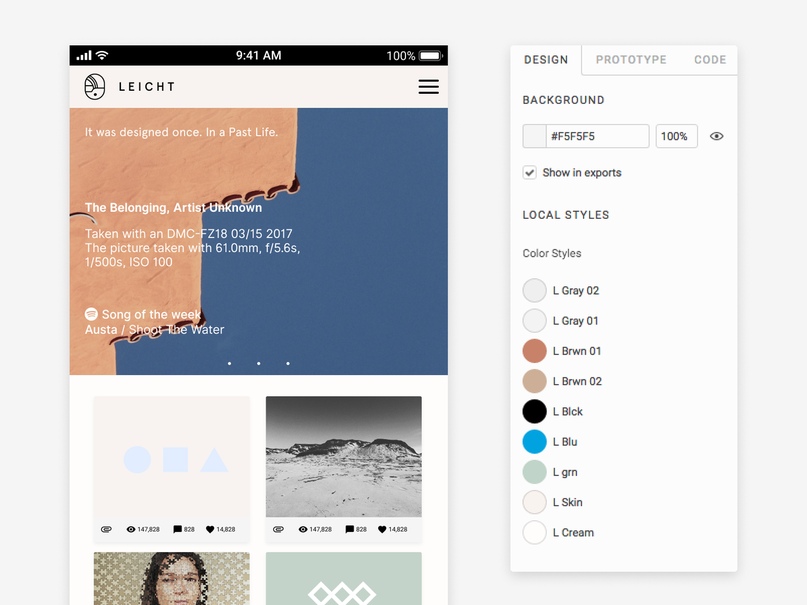 Совет от профи: В Figma вы можете применить несколько стилей к одному и тому же текстовому полю, просто выделив часть текста.Популярная британская служба доставки продуктов Deliveroo протестировала нашу функцию «Стили» на ранней стадии. У них очень сложный продукт с отдельными приложениями: для заказа продуктов людьми, для водителей, забирающих заказы, а также для ресторанов для управления заказами. Поэтому модульный подход Figma преобразил их систему дизайна.«Это сущий кошмар поддерживать цвет, типографику и стиль в местных библиотеках дизайна, поэтому сохранить согласованность бренда во всех этих приложениях исторически было трудно», — сказал старший дизайн-менеджер Рафаэль Гиллеминот. «Figma позволяет нам обновлять бренд в масштабе с очень небольшими накладными расходами».Хотите больше ресурсов? Начните свой опыт работы со стилями с этого набора интерфейса Material Design для Figma, созданного дизайнером OpenText Томасом Лоури. Он также создал Facebook iOS 11 и набор интерфейса Android, которые вы можете скачать здесь. Читайте о стилях в бета-объявлении здесь или справочной статье здесь.Совет от профи: вы можете сохранить настраиваемую сетку макета как стиль.Представляем: уровень организации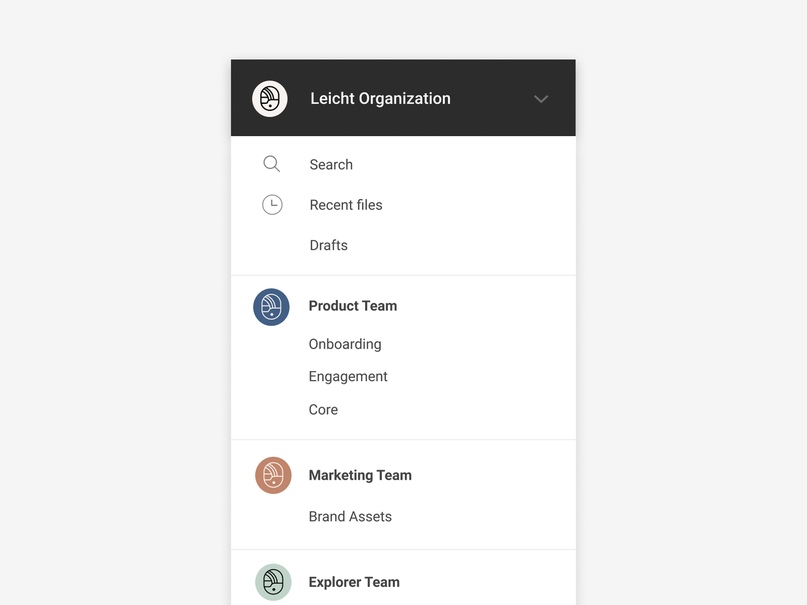 Наконец, с новым уровнем организации Figma мы вводим функции, которые упрощают проектирование в масштабе.Поскольку след Figma присутствует в таких компаниях, как Microsoft и Uber, мы много узнаем о том, как работают крупные организации. Наш уровень организации дополнен необходимыми элементами управления: функции безопасности корпоративного уровня, широкие системы дизайна, неограниченные команды и многое другое.Вот их обзор:Организация широких систем дизайна: компании могут публиковать более широкие дизайнерские системы во всей организации, предоставляя отдельным группам возможность использовать собственные командные библиотеки. Когда новые работники присоединяются к своей конкретной команде в Figma, они смогут получить доступ к соответствующим материалам с первого дня — не нужно заниматься обучением, настройкой программного обеспечения, предоставлением разрешений или другой ненужной работой.Безопасность: С организационным уровнем Figma компании могут применять ограничения входа, такие как SAML, Google SSO или двухфакторную аутентификацию. Они также могут добавить гостевых пользователей в Figma, поэтому люди, не входящие в их организацию, например, подрядчики, могут получить доступ к конкретным проектам без полного членства.Элементы управления администратора: Администраторы смогут управлять вышеуказанными функциями безопасности с одного централизованного представления. Мы также предоставляем им улучшенную видимость и контроль над данными организации, с журналами аудита и экспортом данных, чтобы гарантировать, что компания никогда не потеряет учет проделанной работы.Мы хотим сделать все правильно, поэтому мы сотрудничаем с несколькими избранными компаниями, чтобы совершенствовать наше предложение. Если это превью вас заинтриговало, свяжитесь с нами на нашей ценовой странице.ВкратцеРабочие процессы дизайнеров не должны поддерживаться при помощи постоянной синхронизации, обновления, интеграции и сохранения. Они должны просто работать.С Figma 3.0 мы надеемся, что вы можете сэкономить время и деньги, заменив свой набор инструментов «доктора Франкенштейна» на одну простую программу. Как всегда, мы хотим услышать ваши мысли и отзывы. Пишите нам через нашу службу поддержки в приложении, ознакомьтесь с нашими справочными статьями о прототипировании или стилях, присоединяйтесь к разговору на Spectrum или пишите нам твиты @figmadesign. Нам не терпится увидеть, ваши работы, созданные в Figma!